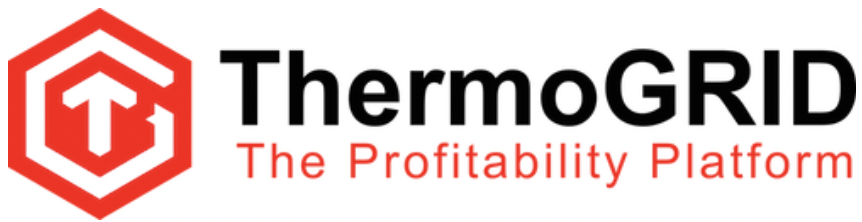 AdministrationAccount Set-Up 10: Upload Client ListAll Client Data Must be uploaded in an Excel Format, to export Client Information Please contact your current CRM or Client Data Management Provider.   If you are Exporting Client Data from Quick Books Follow one the Tutorials below.If you have more than two addresses per client to import please contact Customer support to upgrade your set upQuickBooks  DesktopClient Import – QuickBooks DesktopThis document covers how to export your client list from QuickBooks Desktop (QBO) into a format that can be processed and imported into your ThermoGRID account.Steps:1. In QBD, click on “Reports” in the menu bar, then click “List”, then choose “Customer Contact List”.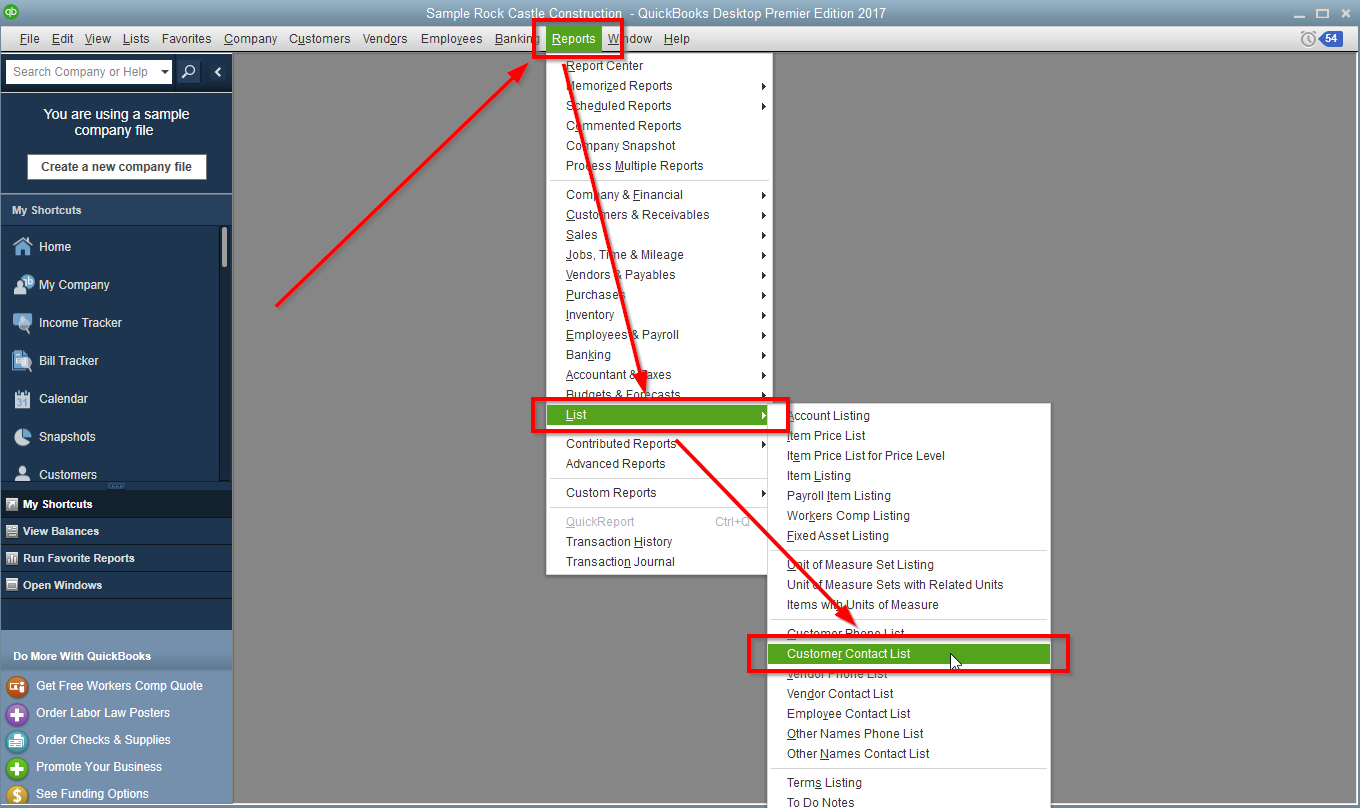 2. On the Customer Contact List pop-up, click the “Customize Report” button.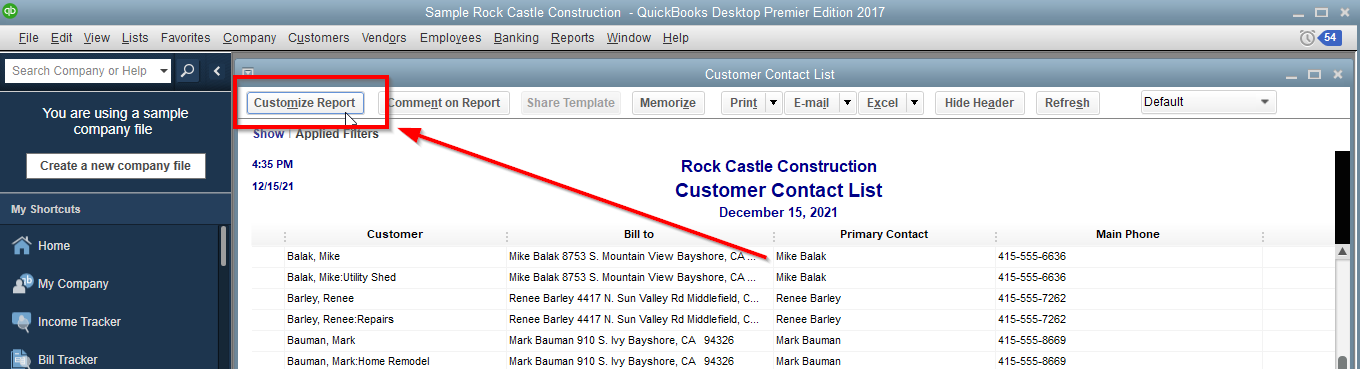 3. On the Modify Report: Customer Contact List popup, scroll through the list of fields on the left and make sure each item below is checked. Click the OK button when done.CustomerBalance Total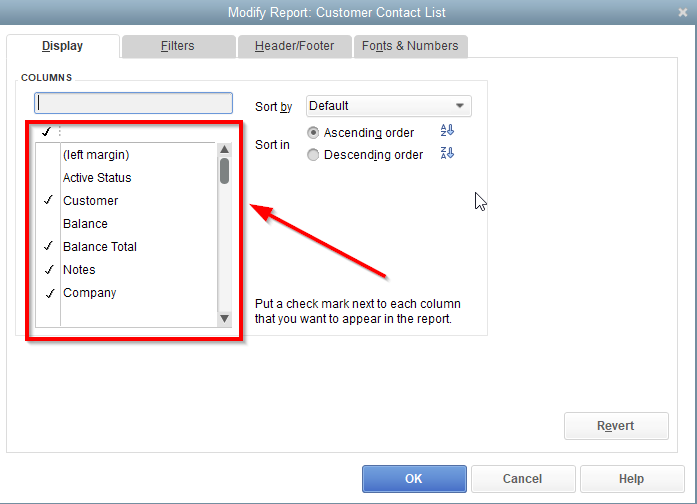 NotesCompanyFirst NameMILast NameMain PhoneMobileMain EmailStreet1Street2CityStateZipShip To Street1Ship To Street2Ship To CityShip To StateShip To Zip4. Then click on the “Excel” button at the top right and select "Create New Worksheet".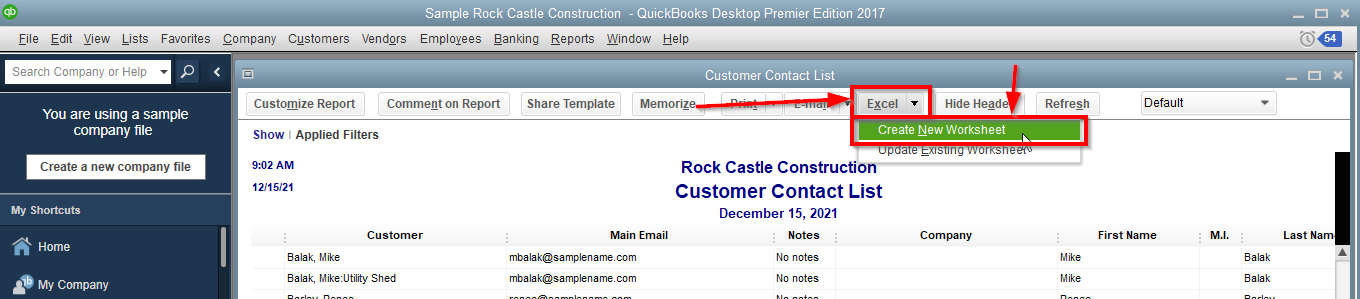 5. Save the file and look over this export thoroughly as you only get one import in to TG. Make sure it has all that the information you want and compare to clients in the system to make sure the items you checked off for the report is giving you the correct info. QuickBooks  OnlineClient Import – QuickBooks OnlineThis document covers how to export your client list from QuickBooks Online (QBO) into a format that the ThermoGRID team can process and import into your TG account.Steps:1. In QBO, click on the reports tab on the left, then search for “customer” in the search bar and select “Customer Contact List”.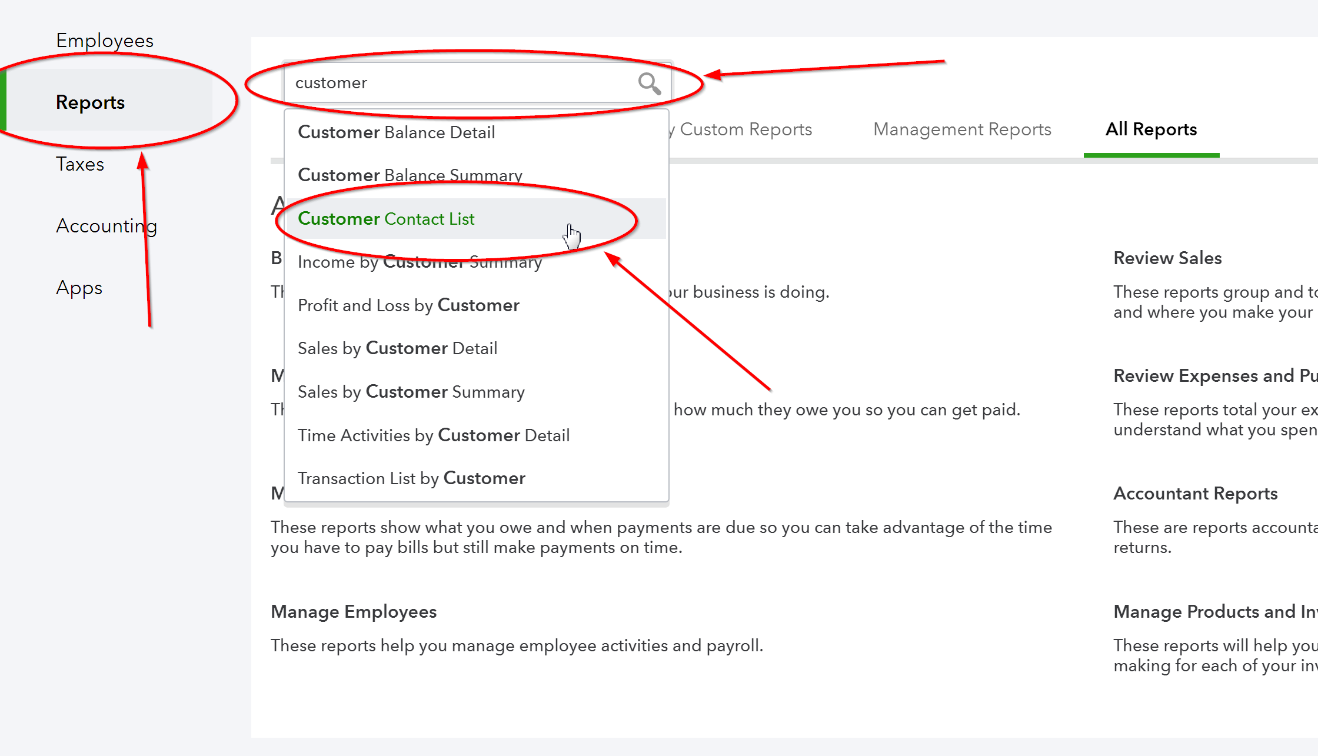 2. On the right, click the settings gear/cog wheel and check/uncheck the checkboxes to match the picture below. You may need to click “Show more” to view all columns. Then click on "Reorder columns".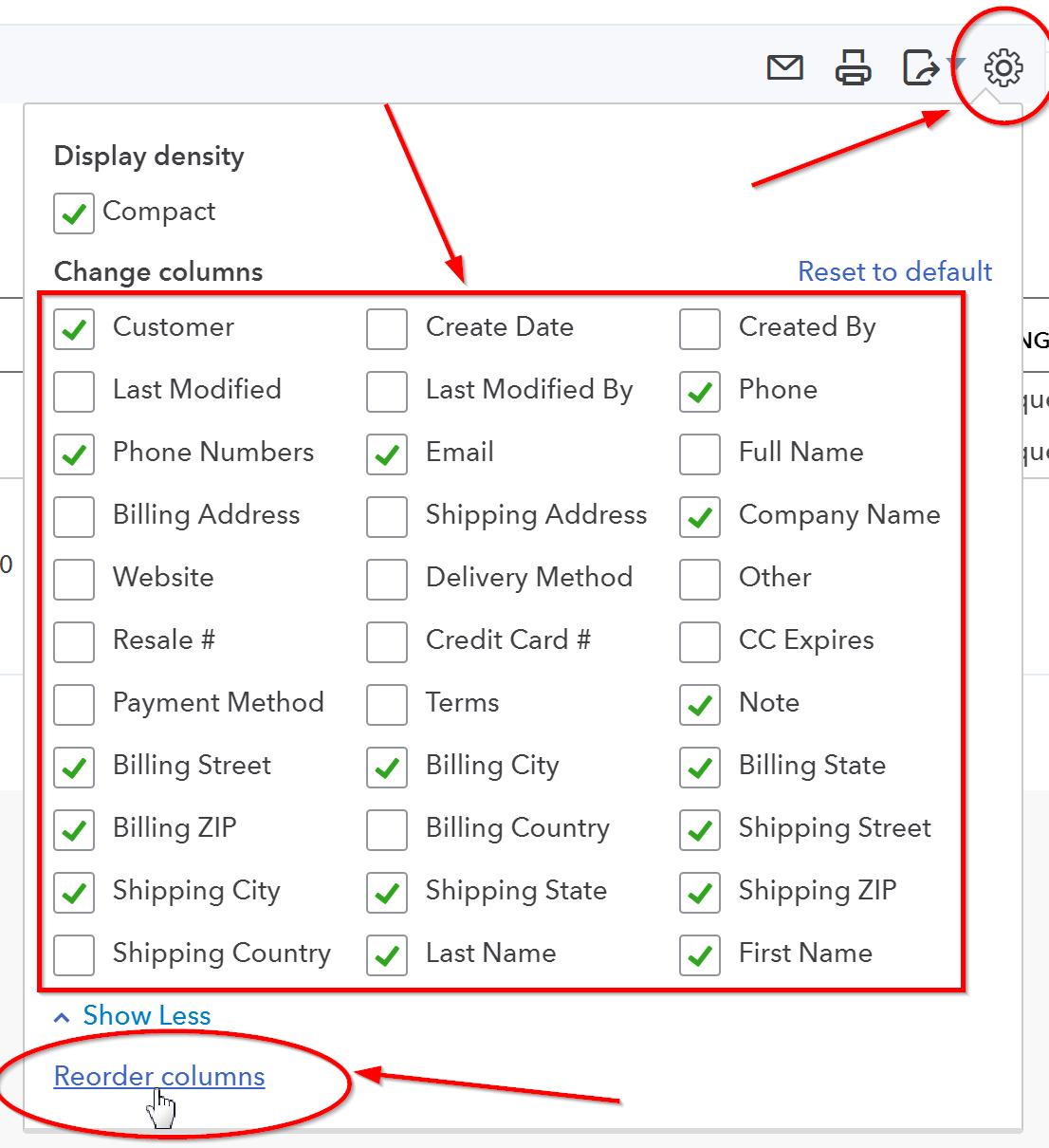 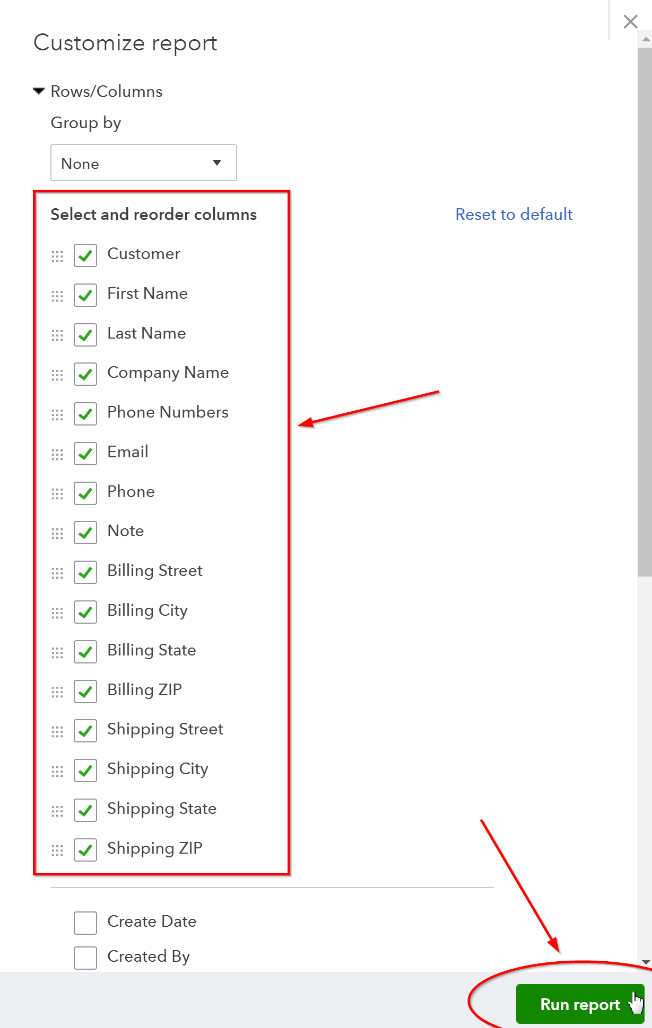 3. Use the move buttons on each side of  the checkbox to reorder them like the picture below. Then click the "Run report" button.4. Then click on the export button at the top right and select "Export to Excel".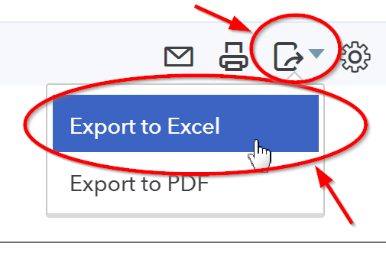 5. Save the file and look over this export thoroughly as you only get one import into TG. Make sure it has all necessary information you want, and compare it to clients in the system to make sure the items you checked off for the report gives you the correct info. Uploading Client DataClick Clients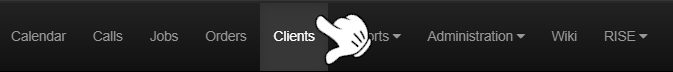 Add New Client 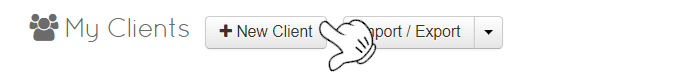 Fill in All the information you can for a TEST or Real Client.  We are creating a Client to Export from TG so you can See where Data should be imported a little easier.When Finished inputting client data, Click on Clients Again.Click the Arrow next to Import/Export and Click on Export Clients - Basic 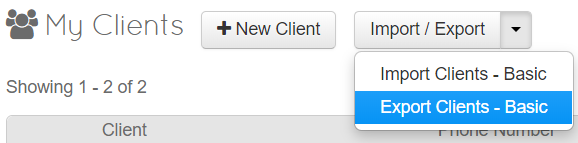 Save the File someplace easy to find - Keep as .CSV file.Open the File and you will be presented with an Excel Document like this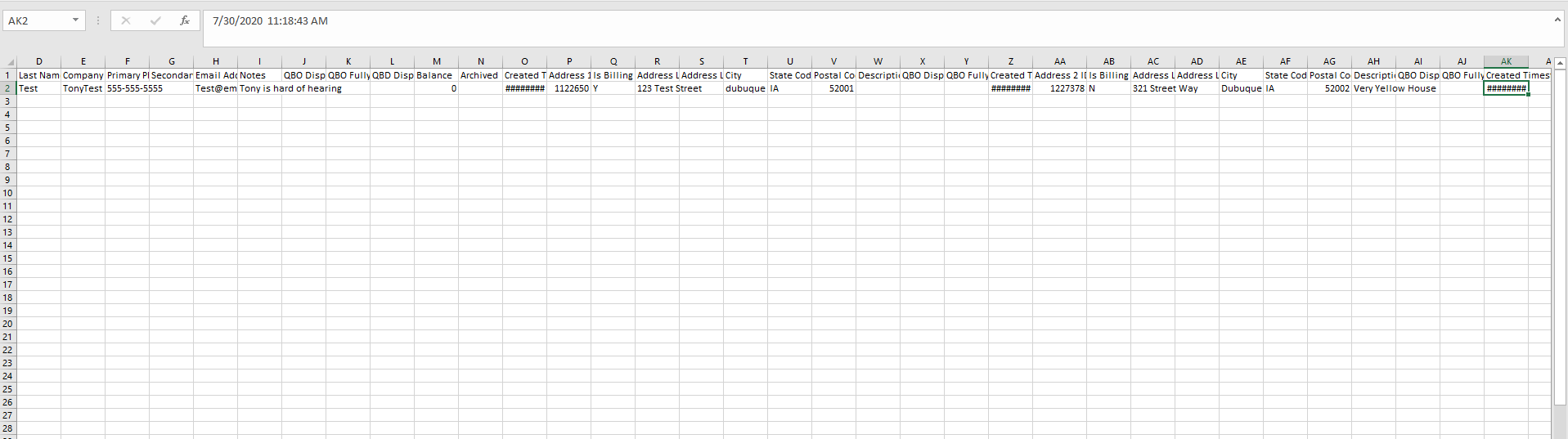 Copy the Columns from your Export from QB or your other Software to fill in the Data in the Appropriate columns You have these Options to fill in If you have QuickBooks and would like to Sync to current clients, make sure the QB Display name and Fully Qualified name are Correct!QuickBooks uses a “Parent/Child” Relationship for their Addresses and ClientsThis means the Main Account/Client has “Parent Data” and Each Address has “Child Data” that is managed to attached them together Example:Client name:  Tommy TesterQB Display name: Tester, TommyQB Fully Qualified name:  Tester, Tommy1st Address : 123 Street Road QB Display name: 123 Street RoadQB Fully Qualified name:  Tester, Tommy:123 Street Road2nd  Address : 321 Circle Way QB Display name: 321 Circle WayQB Fully Qualified name:  Tester, Tommy: 321 Circle WayWhen you have all the Data Copied into the Appropriate Locations Save the Document Click on Clients and Click on Import/Export Arrow and Choose Import Clients – Basic You will be presented with this Screen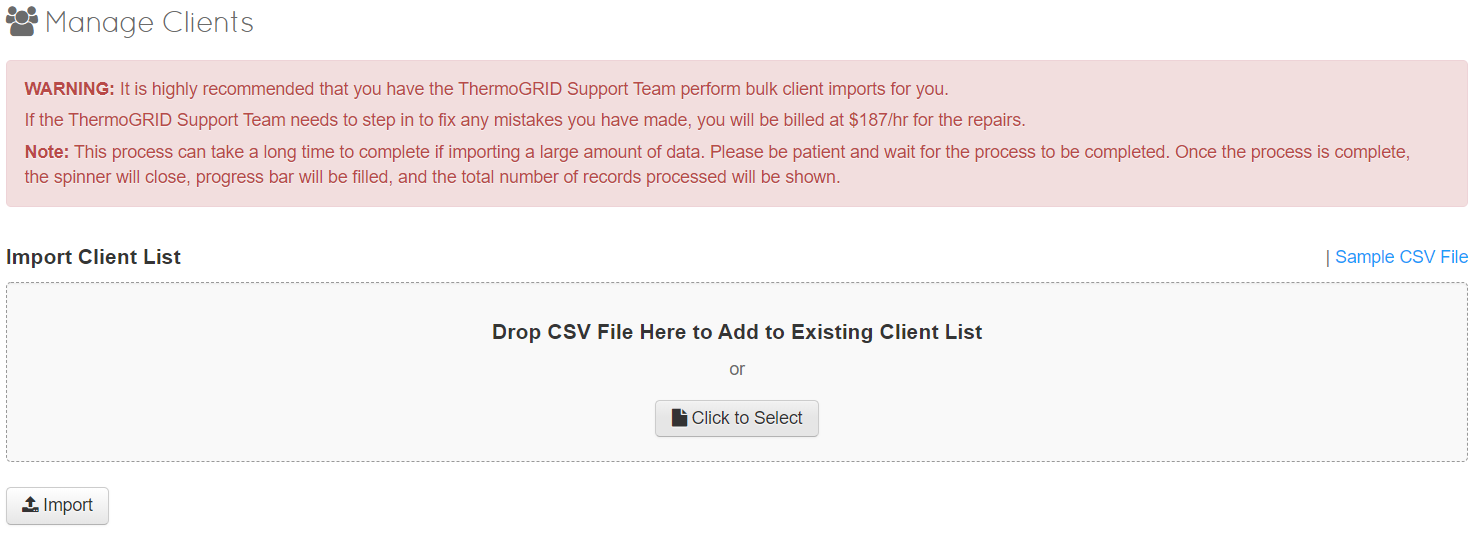  Click “Click to Select” and Chose the file you have just Saved Click Import and wait for the Client list to be processedThis will import your client list into ThermoGRID AClient IDBFirst NameCMiddle InitialDLast NameECompany NameFPrimary PhoneGSecondary PhoneHEmail AddressINotesJQBO DisplayNameKQBOFullyQualifiedNameLQBD DisplayNameMBalanceNArchivedOCreated TimestampPAddress 1 IDQIs Billing Address (Y/N)RAddress Line 1SAddress Line 2TCityUState CodeVPostal CodeWDescriptionXQBO DisplayNameYQBOFullyQualifiedNameZCreated TimestampAAAddress 2 IDABIs Billing Address (Y/N)ACAddress Line 1ADAddress Line 2AECityAFState CodeAGPostal CodeAHDescriptionAIQBO DisplayNameAJQBOFullyQualifiedNameAKCreated Timestamp